Lángos Józsa II.- BLITZ Emlékverseny A verseny célja: FIDE Blitz Élő pontszám szerzés lehetőségének biztosítása A verseny időpontja: 2024. szeptember 28. 10.00 óra. A verseny helyszíne: Kertvárosi Bányász Művelődési Otthon                                      (2800 Tatabánya, Hadsereg út 98.) A verseny rendezője: Géniusz Sakk Egyesület Tata-Naszály                                          Lángos Józsa Tatabánya Kertvárosi Sakk-kör EgyesületVezető versenybíró: László Imre a KEVM Sakkszövetség elnökeA verseny lebonyolítása: A és B csoportban 9 fordulós svájci párosítási rendszerben a Swiss-Manager program alapján, a FIDE szabályzata szerint.Fordulók előtt a várakozási idő 5 perc. Az ötödik forduló után 10-15 perc szünetet tartunk.A játékidő / forduló: 5-5 perc alapidő / játékos + bonuszidő 3mp. / lépésenként!„A” csoport: FIDE 0-2200 ÉLŐ pont között minden 2024 évre érvényes versenyengedéllyel rendelkező magyar, valamint minden érvényes FIDE regisztrációs díjjal (FRD) rendelkező külföldi állampolgárságú sakkozó.„B” csoport: (FIDE) 0-1899 ÉLŐ pont között, értékszám nélküli és/vagy versenyengedély nélküli játékosok számára. Nem kerül FIDE Blitz értékszám feldolgozásra!Holtversenyek eldöntése: 1.Buchholz, 2.Progressiv, 3.TPR, 4.Berger-SonnebornÓvás: A következő forduló párosítása elött írásban,10.000,-Ft. óvási díj egyidejűletétbe helyezésével.Előnevezés-jelentkezés: 2024.szeptember 22-ig a langosjozsa@gmail.com email címen. Nevezéshez szükséges adatok: név, születési idő, lakcím. (Fide azonosító) Kérjük, számla igényét a nevezés során jelezze!Nevezési díjak: A csoport: 4 000,- Ft/fő, B csoport: 3 000,-Ft/fő Megfizetése 2024 szeptember 22-ig a Lángos Józsa Egyesület  bankszámlájára történő utalással: MBH Bank 63200133-14894619.   Helyszíni nevezés lehetősége az előzetesen nevezett versenyzők létszámának függvényében a verseny napján 09.00-9.30- ig csoportonként + 1000,- Ft adminisztrációs felár!!További információ: 0620 428 5308, 0670 596 6099Díjazás: a csoportok dobogós győztesei serleget, érmet és oklevelet kapnak.Különdíjak: a legjobb női, tatabányai, szenior, junior + Fair play díj!Résztvevők számának felső határa:64 fő! Eredményhirdetés várható időpontja 13.30-14.00.óra.A versenykiírás megváltoztatásának jogát a verseny kezdetéig fenntartjuk!  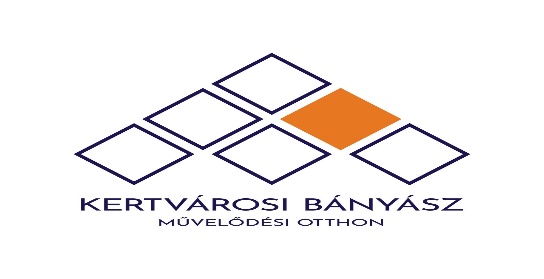 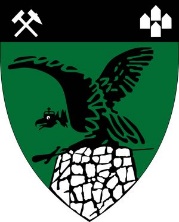 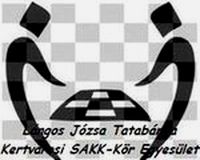 